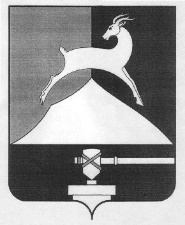 Администрация Усть-Катавского городского округаЧелябинской областиПОСТАНОВЛЕНИЕОт 14.05.2024 г.	                                                                                   № 953О внесении изменений в постановление администрации Усть-Катавского городского округа от 14.01.2013 г. № 5 «Об образованиина территории Усть-Катавского городского округа избирательных участков»  	В целях обеспечения подготовки и проведения выборов на территории Усть-Катавского городского округа и в соответствии с Федеральным законом от 12.06.2002 № 67-ФЗ «Об основных гарантиях избирательных прав и права на участие в референдуме граждан Российской Федерации», Уставом Усть-Катавского городского округа,	администрация Усть-Катавского городского округа ПОСТАНОВЛЯЕТ:Внести изменения в постановление администрации Усть-Катавского городского округа от 14.01.2013 г. № 5 «Об образовании на территории Усть-Катавского городского округа избирательных участков», изложив приложение «Состав и места расположения избирательных участков, образованных на территории Усть-Катавского городского округа по выборам» в новой редакции (прилагается).Общему отделу администрации Усть-Катавского городского округа (О.Л.Толоконникова) опубликовать настоящие постановление в газете «Усть-Катавская неделя» и разместить на официальном сайте администрации Усть-Катавского городского округа. 3. Контроль за исполнением настоящего постановления оставляю за собой.Глава Усть-Катавского городского округа                        	               С.Д.СемковПРИЛОЖЕНИЕк постановлению администрацииУсть-Катавского городского округаот 14.05.2024 г. № 953С О С Т А Ви места расположения избирательных участков, образованных на территории Усть-Катавского городского округа по выборамС О С Т А Ви места расположения избирательных участков, образованных на территории Усть-Катавского городского округа по выборам